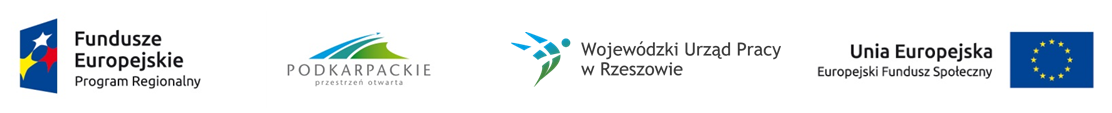 Załącznik nr 1 do SIWZ – Szczegółowy opis przedmiotu zamówienia do części I, formularz cenowy – wyposażenie pracowni przyrodniczej Lp.NazwaOpisOpisLiczba /szt./kpl./op.Cena jednostkowa nettoWartość nettoStawka VAT %Wartość VATWartość brutto1233456 (4x5)78 9 (6+8)Przyrządy i urządzenia do obserwacjiPrzyrządy i urządzenia do obserwacjiPrzyrządy i urządzenia do obserwacjiPrzyrządy i urządzenia do obserwacjiPrzyrządy i urządzenia do obserwacjiPrzyrządy i urządzenia do obserwacjiPrzyrządy i urządzenia do obserwacjiPrzyrządy i urządzenia do obserwacjiPrzyrządy i urządzenia do obserwacjiPrzyrządy i urządzenia do obserwacji1Lupa Lupa o średnicy min. 90 mm i powiększeniu min. 2,5x, z trzema dodatkowymi, mniejszymi soczewkami o powiększeniu min. 4,5x, 25x oraz 55x. Podświetlenie LED: światło białe i ultrafioletowe. Zasilanie bateryjne.Lupa o średnicy min. 90 mm i powiększeniu min. 2,5x, z trzema dodatkowymi, mniejszymi soczewkami o powiększeniu min. 4,5x, 25x oraz 55x. Podświetlenie LED: światło białe i ultrafioletowe. Zasilanie bateryjne.13 szt.2Pudełko do obserwacji okazów (z 2 lupami) Przezroczysty pojemnik z tworzywa sztucznego w kształcie walca, w którego pokrywkę (zdejmowana) wbudowane są 2 lupy (jedna uchylna na zawiasie), dające powiększenie min. 2x. W pokrywce znajdują się otwory wentylacyjne. Na dnie pudełka siatką do szacowania i porównywania wielkości okazów. Wymiary(+/- 2 cm):wysokość od 6,5 cm do 8 cm, średnica od 6,5 cm do 8 cm.Umożliwiające bezpieczne i humanitarne obserwacje bezkręgowców, a następnie wypuszczanie ich do ich naturalnego środowiska życia.Przezroczysty pojemnik z tworzywa sztucznego w kształcie walca, w którego pokrywkę (zdejmowana) wbudowane są 2 lupy (jedna uchylna na zawiasie), dające powiększenie min. 2x. W pokrywce znajdują się otwory wentylacyjne. Na dnie pudełka siatką do szacowania i porównywania wielkości okazów. Wymiary(+/- 2 cm):wysokość od 6,5 cm do 8 cm, średnica od 6,5 cm do 8 cm.Umożliwiające bezpieczne i humanitarne obserwacje bezkręgowców, a następnie wypuszczanie ich do ich naturalnego środowiska życia.26 szt.3Lornetka Budowa dachopryzmatyczna, kolorowe soczewki, pryzmaty ze szkła optycznego klasy min. BK7, średnica obiektywów 25 mm, powiększenie min. 10 razy, masa max. 170 gram, w zestawie pasek do lornetki i pokrowiec.Budowa dachopryzmatyczna, kolorowe soczewki, pryzmaty ze szkła optycznego klasy min. BK7, średnica obiektywów 25 mm, powiększenie min. 10 razy, masa max. 170 gram, w zestawie pasek do lornetki i pokrowiec.13 szt.4Teleskop Podstawowy teleskop soczewkowy o średnicy obiektywu 90mm i ogniskowej 900 mm, pozwalający na prowadzenie obserwacji wizualnych planet i Księżyca, a w dobrych warunkach może ukazać około 150-200 galaktyk i gromad gwiazdowych. Montaż azymutalny gwarantuje dobrą sztywność, umożliwiającą prowadzenie obserwacji przy dużych powiększeniach, a przy tym prostotę używania (lewo – prawo, góra – dół, czyli obrót w azymucie i wysokości), lekki, mocny aluminiowy statyw z półeczką o regulowanej wysokości. Dedykowany nauczycielom zainteresowanym prowadzeniem obserwacji w czasie zajęć dodatkowych, wycieczek edukacyjnych. W zależności od potrzeb, zakup urządzenia należy skonsultować w profesjonalnych  firmach.Podstawowy teleskop soczewkowy o średnicy obiektywu 90mm i ogniskowej 900 mm, pozwalający na prowadzenie obserwacji wizualnych planet i Księżyca, a w dobrych warunkach może ukazać około 150-200 galaktyk i gromad gwiazdowych. Montaż azymutalny gwarantuje dobrą sztywność, umożliwiającą prowadzenie obserwacji przy dużych powiększeniach, a przy tym prostotę używania (lewo – prawo, góra – dół, czyli obrót w azymucie i wysokości), lekki, mocny aluminiowy statyw z półeczką o regulowanej wysokości. Dedykowany nauczycielom zainteresowanym prowadzeniem obserwacji w czasie zajęć dodatkowych, wycieczek edukacyjnych. W zależności od potrzeb, zakup urządzenia należy skonsultować w profesjonalnych  firmach.1 szt.5Mikroskop – wersja zasilana z sieci i/lub z bateriiMikroskop optyczny o parametrach minimalnych: podwójny system oświetlenia z płynną regulacją jasności: światło przechodzące oraz odbite, oświetlenie diodowe LED, obiektywy achromatyczne 4x, 10x i 40x oraz okular szerokopolowy WF10x, zakres powiększeń: od 40x do 400x, stolik krzyżowy z uchwytem preparatów oraz precyzyjnymi pokrętłami przesuwu w płaszczyźnie poziomej w osi X i Y, mechanizm przesuwu preparatu posiadający noniusz (specjalną podziałkę zwiększającą dokładność odczytu), sześciogniazdowe koło z kolorowymi filtrami, wbudowany moduł zasilania bateryjnego – możliwość pracy na bateriach bez konieczności podłączenia do sieci elektrycznej, opcjonalna kamera mikroskopowa o rozdzielczości 2 megapikseli. Minimalna zawartość dodatkowego wyposażenia: przykładowe (min. 5) gotowe preparaty, narzędzia preparacyjne (szkiełka przedmiotowe szkiełka nakrywkowe, plastikowe pudełko na preparaty, pęseta, pipeta, probówka, patyczek preparacyjny, igła preparacyjna, papier do czyszczenia optyki, przylepne etykiety do opisywania preparatów, przeciwkurzowy pokrowiec na mikroskop, zasilacz sieciowyMikroskop optyczny o parametrach minimalnych: podwójny system oświetlenia z płynną regulacją jasności: światło przechodzące oraz odbite, oświetlenie diodowe LED, obiektywy achromatyczne 4x, 10x i 40x oraz okular szerokopolowy WF10x, zakres powiększeń: od 40x do 400x, stolik krzyżowy z uchwytem preparatów oraz precyzyjnymi pokrętłami przesuwu w płaszczyźnie poziomej w osi X i Y, mechanizm przesuwu preparatu posiadający noniusz (specjalną podziałkę zwiększającą dokładność odczytu), sześciogniazdowe koło z kolorowymi filtrami, wbudowany moduł zasilania bateryjnego – możliwość pracy na bateriach bez konieczności podłączenia do sieci elektrycznej, opcjonalna kamera mikroskopowa o rozdzielczości 2 megapikseli. Minimalna zawartość dodatkowego wyposażenia: przykładowe (min. 5) gotowe preparaty, narzędzia preparacyjne (szkiełka przedmiotowe szkiełka nakrywkowe, plastikowe pudełko na preparaty, pęseta, pipeta, probówka, patyczek preparacyjny, igła preparacyjna, papier do czyszczenia optyki, przylepne etykiety do opisywania preparatów, przeciwkurzowy pokrowiec na mikroskop, zasilacz sieciowy13 szt.Preparaty biologiczne do obserwacji mikroskopowych – propozycje różnych zestawów do wyboru przez nauczyciela,liczba rekomendowanych zestawów w zależności od liczby preparatów w zestawiePreparaty biologiczne do obserwacji mikroskopowych – propozycje różnych zestawów do wyboru przez nauczyciela,liczba rekomendowanych zestawów w zależności od liczby preparatów w zestawiePreparaty biologiczne do obserwacji mikroskopowych – propozycje różnych zestawów do wyboru przez nauczyciela,liczba rekomendowanych zestawów w zależności od liczby preparatów w zestawiePreparaty biologiczne do obserwacji mikroskopowych – propozycje różnych zestawów do wyboru przez nauczyciela,liczba rekomendowanych zestawów w zależności od liczby preparatów w zestawiePreparaty biologiczne do obserwacji mikroskopowych – propozycje różnych zestawów do wyboru przez nauczyciela,liczba rekomendowanych zestawów w zależności od liczby preparatów w zestawiePreparaty biologiczne do obserwacji mikroskopowych – propozycje różnych zestawów do wyboru przez nauczyciela,liczba rekomendowanych zestawów w zależności od liczby preparatów w zestawiePreparaty biologiczne do obserwacji mikroskopowych – propozycje różnych zestawów do wyboru przez nauczyciela,liczba rekomendowanych zestawów w zależności od liczby preparatów w zestawiePreparaty biologiczne do obserwacji mikroskopowych – propozycje różnych zestawów do wyboru przez nauczyciela,liczba rekomendowanych zestawów w zależności od liczby preparatów w zestawiePreparaty biologiczne do obserwacji mikroskopowych – propozycje różnych zestawów do wyboru przez nauczyciela,liczba rekomendowanych zestawów w zależności od liczby preparatów w zestawiePreparaty biologiczne do obserwacji mikroskopowych – propozycje różnych zestawów do wyboru przez nauczyciela,liczba rekomendowanych zestawów w zależności od liczby preparatów w zestawie1Zestaw preparatów mikroskopowych – bezkręgowce  W zestawie min. 5 preparatów, np.:dżdżownica, wirek, mrówka (różne)W zestawie min. 5 preparatów, np.:dżdżownica, wirek, mrówka (różne)5 szt.2Zestaw preparatów mikroskopowych – skrzydła owadów  W zestawie min. 5 preparatów, np.: skrzydło pszczoły, skrzydło motyla. (różne)W zestawie min. 5 preparatów, np.: skrzydło pszczoły, skrzydło motyla. (różne)5 szt.3Zestaw preparatów mikroskopowych – rośliny jadalne  W zestawie min. 5 preparatów, np.: korzenie cebuli, łodyga kukurydzy. (różne)W zestawie min. 5 preparatów, np.: korzenie cebuli, łodyga kukurydzy. (różne)5 szt.4Zestaw preparatów mikroskopowych – tkanki ssaków  W zestawie min. 5 preparatów, np.: żołądek człowieka, serce człowieka, krew człowieka. (różne)W zestawie min. 5 preparatów, np.: żołądek człowieka, serce człowieka, krew człowieka. (różne)5 szt.5Zestaw preparatów mikroskopowych – grzyby  W zestawie min. 5 preparatów np.: rhizopus (pleśń chlebowa), penicillium (Pędzlak).  (różne)W zestawie min. 5 preparatów np.: rhizopus (pleśń chlebowa), penicillium (Pędzlak).  (różne)5 szt.6Zestaw preparatów mikroskopowych – co żyje w kropli wody  W zestawie min. 10 preparatów np.: okrzemki (różne formy), euglena zielona, pantofelki (orzęski z hodowli sianowej), rozwielitka. (różne)W zestawie min. 10 preparatów np.: okrzemki (różne formy), euglena zielona, pantofelki (orzęski z hodowli sianowej), rozwielitka. (różne)2 szt.7Zestaw preparatów mikroskopowych – tkanki człowiekaW zestawie min.20 preparatów np.: rozmaz krwi ludzkiej, komórki nabłonkowe z jamy ustnej człowieka, mięsień prążkowany (przekrój podłużny), mózg człowieka (przekrój skóra ludzka (przekrój poprzeczny), tkanka wątroby . (różne)W zestawie min.20 preparatów np.: rozmaz krwi ludzkiej, komórki nabłonkowe z jamy ustnej człowieka, mięsień prążkowany (przekrój podłużny), mózg człowieka (przekrój skóra ludzka (przekrój poprzeczny), tkanka wątroby . (różne)2 szt.8Zestaw preparatów mikroskopowych – tkanki człowieka zmienione chorobowo  W zestawie min. 10 preparatów, np.: gruźlica (prosówka) wątroby, pylica węglowa płuc, malaria (zaatakowana krew).  (różne)W zestawie min. 10 preparatów, np.: gruźlica (prosówka) wątroby, pylica węglowa płuc, malaria (zaatakowana krew).  (różne)5 szt.9Zestaw preparatów mikroskopowych – preparaty zoologiczneW zestawie min. 30 preparatów, np.: pantofelek, trzy typy bakterii, krew żaby (rozmaz), jednokomórkowy organizm zwierzęcy, dafnia, wirki, tasiemiec bąblowiec, oko złożone owada, glista ( przekrój poprzeczny), dżdżownica (przekrój poprzeczny),aparaty gębowe kilku owadów. (różne)W zestawie min. 30 preparatów, np.: pantofelek, trzy typy bakterii, krew żaby (rozmaz), jednokomórkowy organizm zwierzęcy, dafnia, wirki, tasiemiec bąblowiec, oko złożone owada, glista ( przekrój poprzeczny), dżdżownica (przekrój poprzeczny),aparaty gębowe kilku owadów. (różne)2 szt.10Zestaw preparatów mikroskopowych – przyroda  W zestawie min.10 preparatów, np.: odnóże muchy,, skrzydło ptaka, skrzydło motyla, rozmaz krwi ludzkiej. (różne)W zestawie min.10 preparatów, np.: odnóże muchy,, skrzydło ptaka, skrzydło motyla, rozmaz krwi ludzkiej. (różne)1 szt.11Zestaw preparatów biologicznychW zestawie min. 100 preparatów, np.: bakterie, grzyby, glony, porosty, liście, igły, korzenie, łodygi roślin, organy kwiatów, euglena, orzęsek, płazińce, glista , dżdżownica, skóra węża, wrotek, aparaty gębowe i odnóża owadów, skrzela mięczaka, wymaz krwi ludzkiej, nabłonek płaski, nabłonek wielowarstwowy, mitoza, tkanki ssaków, jądra, jajnik kota, DNA i RNA,mitochondria, aparaty Golgiego, ludzkie chromosomy Y, ludzkie chromosomy X. (różne)W zestawie min. 100 preparatów, np.: bakterie, grzyby, glony, porosty, liście, igły, korzenie, łodygi roślin, organy kwiatów, euglena, orzęsek, płazińce, glista , dżdżownica, skóra węża, wrotek, aparaty gębowe i odnóża owadów, skrzela mięczaka, wymaz krwi ludzkiej, nabłonek płaski, nabłonek wielowarstwowy, mitoza, tkanki ssaków, jądra, jajnik kota, DNA i RNA,mitochondria, aparaty Golgiego, ludzkie chromosomy Y, ludzkie chromosomy X. (różne)1 szt.Przyrządy do pomiarów i wykonywania doświadczeńPrzyrządy do pomiarów i wykonywania doświadczeńPrzyrządy do pomiarów i wykonywania doświadczeńPrzyrządy do pomiarów i wykonywania doświadczeńPrzyrządy do pomiarów i wykonywania doświadczeńPrzyrządy do pomiarów i wykonywania doświadczeńPrzyrządy do pomiarów i wykonywania doświadczeńPrzyrządy do pomiarów i wykonywania doświadczeńPrzyrządy do pomiarów i wykonywania doświadczeńPrzyrządy do pomiarów i wykonywania doświadczeń1Taśma miernicza  
Taśma z włókna szklanego, obudowa z tworzywa sztucznego z gumowym wykończeniem, składana korbka do szybkiego zwijania, blokada taśmy. Długość 20 lub 30 m.Taśma z włókna szklanego, obudowa z tworzywa sztucznego z gumowym wykończeniem, składana korbka do szybkiego zwijania, blokada taśmy. Długość 20 lub 30 m.13 szt.2Stoper Stoper elektroniczny, ręczny, kwarcowy, z funkcją międzyczasu i sygnalizacją dźwiękową naciśnięcia przycisku. Rozdzielczość pomiaru: 1/100 sekundy.Stoper elektroniczny, ręczny, kwarcowy, z funkcją międzyczasu i sygnalizacją dźwiękową naciśnięcia przycisku. Rozdzielczość pomiaru: 1/100 sekundy.13 szt.3Termometr z sondąTermometr elektroniczny z termoparą na przewodzie o długości min. 95 cm. Zakres pomiaru temperatury od min. -50o C do co najmniej 70o C, rozdzielczość pomiaru temperatury: 0,1o C, wyświetlacz LCD o wymiarach: min. 36 mm x 17 mm, zasilanie bateryjne.Termometr elektroniczny z termoparą na przewodzie o długości min. 95 cm. Zakres pomiaru temperatury od min. -50o C do co najmniej 70o C, rozdzielczość pomiaru temperatury: 0,1o C, wyświetlacz LCD o wymiarach: min. 36 mm x 17 mm, zasilanie bateryjne.13 szt. 4Termometr laboratoryjny Szklany, cieczowy, bezrtęciowy, o zakresie pomiaru temperatury od -10 do +110 o C, wykonany techniką całoszklaną.Szklany, cieczowy, bezrtęciowy, o zakresie pomiaru temperatury od -10 do +110 o C, wykonany techniką całoszklaną.13 szt.5Termometr zaokienny Cieczowy, bezrtęciowy przyklejany do szyby lub do ramy okna za pomocą specjalnych końcówek z taśmą klejącą (również z możliwością przykręcenia do)zakres pomiarowy od -50° C do +50° C, tolerancja błędu do +/- 1° C. Przykł. wymiar szer. 5cm/głęb.5cm/29 cm.Cieczowy, bezrtęciowy przyklejany do szyby lub do ramy okna za pomocą specjalnych końcówek z taśmą klejącą (również z możliwością przykręcenia do)zakres pomiarowy od -50° C do +50° C, tolerancja błędu do +/- 1° C. Przykł. wymiar szer. 5cm/głęb.5cm/29 cm.2 szt.6Waga elektroniczna do 5 kg – zasilanie z sieci i/lub z bateriiWaga wykonana z plastiku. Obciążenie maksymalne co najmniej 600 g, dokładność odczytu min. 0,1 g, wbudowana na stałe/niewymienna szalka wykonana ze stali nierdzewnej, zasilanie: bateryjne lub zasilacz sieciowy, wyświetlacz LCD, plastikowy pojemnik do ważenia służący także do przykrywania wagi, ważenie w gramach i uncjach, liczenie sztuk o jednakowej masie, funkcja tarowania, automatyczne zerowanie.Waga wykonana z plastiku. Obciążenie maksymalne co najmniej 600 g, dokładność odczytu min. 0,1 g, wbudowana na stałe/niewymienna szalka wykonana ze stali nierdzewnej, zasilanie: bateryjne lub zasilacz sieciowy, wyświetlacz LCD, plastikowy pojemnik do ważenia służący także do przykrywania wagi, ważenie w gramach i uncjach, liczenie sztuk o jednakowej masie, funkcja tarowania, automatyczne zerowanie.13 szt.7Waga szalkowa metalowa + odważniki Waga szalkowa o maksymalnym obciążeniu do 200 g, o minimalnych wymiarach szerokość x długość x wysokość: ok.12 cm x 30 cm x 30 cm. Minimalna zawartość dodatkowego wyposażenia: zestaw odważników (metalowe lub plastikowe) o masie od 10 mg do 100 g.Waga szalkowa o maksymalnym obciążeniu do 200 g, o minimalnych wymiarach szerokość x długość x wysokość: ok.12 cm x 30 cm x 30 cm. Minimalna zawartość dodatkowego wyposażenia: zestaw odważników (metalowe lub plastikowe) o masie od 10 mg do 100 g.4 szt.8Kompas Kompas z zamykaną obudową z instrumentami celowniczymi, komora busoli z igłą magnetyczną wypełniona olejem mineralnym tłumiącym drgania, średnica min. 5 cm.Kompas z zamykaną obudową z instrumentami celowniczymi, komora busoli z igłą magnetyczną wypełniona olejem mineralnym tłumiącym drgania, średnica min. 5 cm.5 szt.9Deszczomierz Deszczomierz z przezroczystego tworzywa sztucznego do nakładania na standardowy kij/pręt, wysokość ok. 24 cm.Deszczomierz z przezroczystego tworzywa sztucznego do nakładania na standardowy kij/pręt, wysokość ok. 24 cm.6 szt.10BarometrBarometr mechaniczny, zakres pomiaru ciśnienia: od min. 960 hPa do co najmniej 1060 hPa, dokładność pomiaru: ok. +/- 5 hPa. Z uchwytem do zawieszenia, opcjonalnie np. w drewnianej obudowieBarometr mechaniczny, zakres pomiaru ciśnienia: od min. 960 hPa do co najmniej 1060 hPa, dokładność pomiaru: ok. +/- 5 hPa. Z uchwytem do zawieszenia, opcjonalnie np. w drewnianej obudowie6 szt.11Wiatromierz Wiatromierz elektroniczny, z dużym, przejrzystym wyświetlaczem. Pomiar aktualnych, przeciętnych i maksymalnych szybkości wiatru w km/h i w skali Beauforta. Zakres pomiaru: 2,5–150 km/h, rozdzielczość: min. 0,1 km/h (dla szybkości wiatru od 0–19,9 km/h) i min. 1 km/h (dla prędkości wiatru od 20–150 km/h), dokładność: min. +/-4%, zasilanie bateryjne.Wiatromierz elektroniczny, z dużym, przejrzystym wyświetlaczem. Pomiar aktualnych, przeciętnych i maksymalnych szybkości wiatru w km/h i w skali Beauforta. Zakres pomiaru: 2,5–150 km/h, rozdzielczość: min. 0,1 km/h (dla szybkości wiatru od 0–19,9 km/h) i min. 1 km/h (dla prędkości wiatru od 20–150 km/h), dokładność: min. +/-4%, zasilanie bateryjne.7 szt.12Higrometr  Higrometr, elektroniczny higrometr z termometrem i zewnętrzną sondą umieszczoną na kablu o długości min. 95 cm. Zakres pomiaru temperatury od min. 50o C do co najmniej. 70o C , zakres pomiaru wilgotności od min. 10% do co najmniej 99%. Rozdzielczość pomiaru temperatury min. 0,1o C, rozdzielczość pomiaru wilgotności min. 1%. Zasilanie bateryjne.Higrometr, elektroniczny higrometr z termometrem i zewnętrzną sondą umieszczoną na kablu o długości min. 95 cm. Zakres pomiaru temperatury od min. 50o C do co najmniej. 70o C , zakres pomiaru wilgotności od min. 10% do co najmniej 99%. Rozdzielczość pomiaru temperatury min. 0,1o C, rozdzielczość pomiaru wilgotności min. 1%. Zasilanie bateryjne.6 szt.13Zestaw areometrówW zestawie min. 5 areometrów w zakresie min. 0,700 –1,300 g/cm3, długość całkowita min. od 18 cm do 30 cm max.W zestawie min. 5 areometrów w zakresie min. 0,700 –1,300 g/cm3, długość całkowita min. od 18 cm do 30 cm max.2 zestawy14Zestaw siłomierzy  W zestawie min. 6 siłomierzy (np. 1N,2N, 5N, 10N, 20N, 50 N). Siłomierze sprężynowe, obudowa z plastiku, skala wyrażona w niutonach, metalowe haczyki do zawieszenia siłomierza i do zawieszania ciężarków.W zestawie min. 6 siłomierzy (np. 1N,2N, 5N, 10N, 20N, 50 N). Siłomierze sprężynowe, obudowa z plastiku, skala wyrażona w niutonach, metalowe haczyki do zawieszenia siłomierza i do zawieszania ciężarków.2 zestawy15Miernik uniwersalny wielkości elektrycznychUniwersalny miernik cyfrowy – multimetr (amperomierz, woltomierz, omomierz). Zakresy pomiarowe: DCV (prąd stały): 200/2000mV/20/200/250 V; ACV (prąd zm.): 200/250 V; DCA: 200/2000 µA/20/200 mA/10 A; oporność: 200/2000 Ω/20/200/2000 kΩ; zakres pomiaru temperatury: od 0–1000oC. Zasilanie bateryjne, w zestawie kable pomiarowe i czujnik temperatury na przewodzie.Uniwersalny miernik cyfrowy – multimetr (amperomierz, woltomierz, omomierz). Zakresy pomiarowe: DCV (prąd stały): 200/2000mV/20/200/250 V; ACV (prąd zm.): 200/250 V; DCA: 200/2000 µA/20/200 mA/10 A; oporność: 200/2000 Ω/20/200/2000 kΩ; zakres pomiaru temperatury: od 0–1000oC. Zasilanie bateryjne, w zestawie kable pomiarowe i czujnik temperatury na przewodzie.10 szt.16Elektroskop  Elektroskop w kształcie kwadratu umieszczony na stopce, obudowa: ścianka boczna metalowa, z przodu i z tyłu szklane, przeźroczyste szybki. Wewnątrz obudowy na odizolowanym metalowym pręcie zawieszona obrotowa wskazówka. W dolnej części, wewnątrz obudowy przymocowana skala z minimalną podziałką od min. 0 do max. 4 kV. Minimalna wysokość: 37 cm.Elektroskop w kształcie kwadratu umieszczony na stopce, obudowa: ścianka boczna metalowa, z przodu i z tyłu szklane, przeźroczyste szybki. Wewnątrz obudowy na odizolowanym metalowym pręcie zawieszona obrotowa wskazówka. W dolnej części, wewnątrz obudowy przymocowana skala z minimalną podziałką od min. 0 do max. 4 kV. Minimalna wysokość: 37 cm.10 szt.17Zestaw pałeczek do elektryzowania Zestaw min. 4 pałeczek. Pałeczki do doświadczeń z elektrostatyki wykonane z różnych materiałów, np.: szklana, ebonitowa, winidurowa i stalowa, o długości min. 30 cm.Zestaw min. 4 pałeczek. Pałeczki do doświadczeń z elektrostatyki wykonane z różnych materiałów, np.: szklana, ebonitowa, winidurowa i stalowa, o długości min. 30 cm.13 zestawów 18Żarówki miniaturowe 6 V Gwint typu E10, napięcie pracy: 6 V.Gwint typu E10, napięcie pracy: 6 V.40 szt.19Żarówki miniaturowe 3,5 VGwint typu E10, napięcie pracy: 3,5V.Gwint typu E10, napięcie pracy: 3,5V.20 szt.20Oprawki do żarówekGwint typu E10 (pasujący do mini żarówek), wyprowadzenie do lutowania.Gwint typu E10 (pasujący do mini żarówek), wyprowadzenie do lutowania.40 szt.21Diody LED Napięcie pracy: od 3,8–4,5V (lub zbliżone).Napięcie pracy: od 3,8–4,5V (lub zbliżone).20 szt.22Przewodniki, Izolatory  Przewodniki z metali: kawałki metalu. Izolatory z różnych tworzyw, drewna, szkła itpPrzewodniki z metali: kawałki metalu. Izolatory z różnych tworzyw, drewna, szkła itp13 szt.23Oporniki Rezystancja: 100 Ω, moc: 1 W, tolerancja +/-5%, napięcie pracy maks.: 350V, wymiary korpusu: Ø4 x 10 mm.Rezystancja: 100 Ω, moc: 1 W, tolerancja +/-5%, napięcie pracy maks.: 350V, wymiary korpusu: Ø4 x 10 mm.13 szt.24Przewody z zakończeniami typu „krokodylek” Komplet 10 kolorowych przewodów ze złączami krokodylkowymi. Długość kabli ok. 50 cmKomplet 10 kolorowych przewodów ze złączami krokodylkowymi. Długość kabli ok. 50 cm50 szt.25Silniczek elektryczny Silniczek elektryczny lub miniwentylator osiowy, nominalne napięcie zasilania ok. 5V, napięcie pracy od min. 2,5–6V.Silniczek elektryczny lub miniwentylator osiowy, nominalne napięcie zasilania ok. 5V, napięcie pracy od min. 2,5–6V.10 szt.26Zestaw podstawowych obwodów elektrycznych, który zawiera ww. elementy (poz. 20, 21,22, 23, 25, 26) + przewody z zakończeniami magnetycznymi i łączniki bateriiW zestawie min. ww. wymienione elementy (poz. od 18 do 26) np.: ( min. 6/kilka) płytki (żarówki na podstawkach, brzęczyk, włącznik przyciskowy, silniczek), drut rezystancyjny, (min. 2)przewody krokodylkowe, (min. 3) łączniki baterii C (R14) oraz min. 10 przewodów/przewody z zakończeniami magnetycznymi. W zestawie min. ww. wymienione elementy (poz. od 18 do 26) np.: ( min. 6/kilka) płytki (żarówki na podstawkach, brzęczyk, włącznik przyciskowy, silniczek), drut rezystancyjny, (min. 2)przewody krokodylkowe, (min. 3) łączniki baterii C (R14) oraz min. 10 przewodów/przewody z zakończeniami magnetycznymi. 10 szt.27Baterie płaskie Płaskie, alkaliczne – 4,5 V.Płaskie, alkaliczne – 4,5 V.26 szt.28Baterie  Okrągłe, alkaliczne – 1,5 V.Okrągłe, alkaliczne – 1,5 V.13 szt.29Baterie płaskie  Płaskie, typ 6F22 – 9 V.Płaskie, typ 6F22 – 9 V.13 szt.30Zestaw magnesów sztabkowych W zestawie min. 2 magnesy zatopione w plastiku. Bieguny oznaczone zostały za pomocą różnych kolorów, np. czerwonego i niebieskiego. Długość min. 8 cm.W zestawie min. 2 magnesy zatopione w plastiku. Bieguny oznaczone zostały za pomocą różnych kolorów, np. czerwonego i niebieskiego. Długość min. 8 cm.13 szt.31Zestaw magnesów podkowiastych W zestawie min. 3 magnesy podkowiaste o różnej wielkości. Długość najmniejszego min. 7,5 cm.W zestawie min. 3 magnesy podkowiaste o różnej wielkości. Długość najmniejszego min. 7,5 cm.13 szt.32Pudełko z opiłkami ferromagnetycznymiOpiłki ferromagnetyczne zamknięte w płaskim, przeźroczystym pudełku, grubość min. 6-8 mm).Opiłki ferromagnetyczne zamknięte w płaskim, przeźroczystym pudełku, grubość min. 6-8 mm).12 szt.33Magnes neodymowy W kształcie niskiego walca o wymiarach: szerokość min. 20 mm, wysokość od 2,5 mm do 3,5 mm, powłoka metaliczna lub z tworzywa sztucznego, osiowy kierunek magnesowania.W kształcie niskiego walca o wymiarach: szerokość min. 20 mm, wysokość od 2,5 mm do 3,5 mm, powłoka metaliczna lub z tworzywa sztucznego, osiowy kierunek magnesowania.13 szt.34Igła magnetyczna Niewielki magnes osadzony na podstawie. Średnica podstawy ok. 6,5 cm. Długość igły min. 7 cmNiewielki magnes osadzony na podstawie. Średnica podstawy ok. 6,5 cm. Długość igły min. 7 cm13 szt35Zestaw soczewek  W zestawie min. 7 soczewek o różnych średnicach min. 50 mm każda i różnych kształtach tj.: płasko-wypukłe, dwuwypukłe, dwuwklęsłe, wklęsłowypukłe.  Minimalna zawartość dodatkowego wyposażenia: pryzmat szklany z uchwytem, stojak do soczewek.W zestawie min. 7 soczewek o różnych średnicach min. 50 mm każda i różnych kształtach tj.: płasko-wypukłe, dwuwypukłe, dwuwklęsłe, wklęsłowypukłe.  Minimalna zawartość dodatkowego wyposażenia: pryzmat szklany z uchwytem, stojak do soczewek.6 szt.36Lusterko płaskie podwójne rozkładane Kieszonkowe, podwójne lusterko z metalową obudową. Wewnątrz dwa lusterka, w tym jedno powiększające, minimalne wymiary: długość 6 cm, szerokość 6 cm.Kieszonkowe, podwójne lusterko z metalową obudową. Wewnątrz dwa lusterka, w tym jedno powiększające, minimalne wymiary: długość 6 cm, szerokość 6 cm.13 szt.37Lusterko wklęsło-wypukłe  Dwa zwierciadła kuliste o średnicy min. 10 cm, jedno zwierciadło wklęsłe, drugie wypukłe, oba umieszczone na wspólnej podstawie o regulowanej wysokości.Dwa zwierciadła kuliste o średnicy min. 10 cm, jedno zwierciadło wklęsłe, drugie wypukłe, oba umieszczone na wspólnej podstawie o regulowanej wysokości.13 szt.38Pryzmat (akrylowy lub szklany) Pryzmat trójkątny wykonany z akrylu lub szkła. Długość boku min. 4 cm, o kątach 60° x 60° x 60°.Pryzmat trójkątny wykonany z akrylu lub szkła. Długość boku min. 4 cm, o kątach 60° x 60° x 60°.13 szt.39Zestaw optyczny – mieszanie barw (krążek Newtona) Na podstawie, wprawiany w ruch za pomocą ręcznej wirownicy krążek Newtona, średnica krążka: min. 18 cm.Na podstawie, wprawiany w ruch za pomocą ręcznej wirownicy krążek Newtona, średnica krążka: min. 18 cm.6 szt.40Zestaw cylindrów o równych masach i różnych objętościach.Zestaw kilku różnych cylindrów o tej samej masie i o tej samej średnicy, o różnej objętości wykonanych z metali i ich stopów np.: aluminium, miedź, ołów, mosiądz, żelazo, cynk. W górnej części cylindrów otwór, przez który można przewlec sznurek lub drut do zawieszenia (z zawieszkami)Zestaw kilku różnych cylindrów o tej samej masie i o tej samej średnicy, o różnej objętości wykonanych z metali i ich stopów np.: aluminium, miedź, ołów, mosiądz, żelazo, cynk. W górnej części cylindrów otwór, przez który można przewlec sznurek lub drut do zawieszenia (z zawieszkami)6 szt.41Zestaw kostek o równych objętościach i różnych masachZestaw kilku sześcianów z zawieszkami o jednakowej objętości, różnej masie (bok ok. 20 mm) wykonanych z różnych metali i stopów metali np.: miedzi, mosiądzu, ołowiu, cynku stali, aluminium.Zestaw kilku sześcianów z zawieszkami o jednakowej objętości, różnej masie (bok ok. 20 mm) wykonanych z różnych metali i stopów metali np.: miedzi, mosiądzu, ołowiu, cynku stali, aluminium.6 szt.42Zestaw klocków  Zestaw kolorowych klocków o różnych kształtach, wielkość klocków: około 3 cm, wykonanych z drewna lub plastiku. Zestaw składa się min. ze 100 elementów.  Minimalna zawartość dodatkowego wyposażenia: opakowanie/pudełko z pokrywką.Zestaw kolorowych klocków o różnych kształtach, wielkość klocków: około 3 cm, wykonanych z drewna lub plastiku. Zestaw składa się min. ze 100 elementów.  Minimalna zawartość dodatkowego wyposażenia: opakowanie/pudełko z pokrywką.3 zestawy43Zestaw klocków plastikowych Zestaw kolorowych klocków o różnych kształtach, wykonanych z plastiku. Zestaw składa się min. ze 130 elementów.  Minimalna zawartość dodatkowego wyposażenia: opakowanie/pudełko z pokrywką.Zestaw kolorowych klocków o różnych kształtach, wykonanych z plastiku. Zestaw składa się min. ze 130 elementów.  Minimalna zawartość dodatkowego wyposażenia: opakowanie/pudełko z pokrywką.3 zestawy44Piłeczki różnych rozmiarów i różnym stopniu sprężystości - zestawPiłeczka tenisowaPiłeczka piankowa do tenisaPiłeczki do tenisa stołowego (kolorowe)Piłki do golfa podstawowe.Piłeczka tenisowaPiłeczka piankowa do tenisaPiłeczki do tenisa stołowego (kolorowe)Piłki do golfa podstawowe.6 zestawów45Zestaw sprężyn metalowych Zestaw składa się min. z 50 różnych sprężyn metalowych.Zestaw składa się min. z 50 różnych sprężyn metalowych.2 zestawy46Pojemnik próżniowy z pompką Pojemnik próżniowy o pojemności min. 1,3 l, wykonany z przeźroczystego tworzywa sztucznego, z pokrywką nieprzeźroczystą, wymiary: wysokość min.18 cm, szerokość min. 10,5 cm, długość min. 10,5 cm, pompka pasująca do pojemnika próżniowego.Pojemnik próżniowy o pojemności min. 1,3 l, wykonany z przeźroczystego tworzywa sztucznego, z pokrywką nieprzeźroczystą, wymiary: wysokość min.18 cm, szerokość min. 10,5 cm, długość min. 10,5 cm, pompka pasująca do pojemnika próżniowego.10 szt.47Latarki z żarówką o dużej mocy i laserem czerwonym Metalowa obudowa, min. 8 białych diod LED, zintegrowany wskaźnik laserowy o mocy <1 mW (klasa bezpieczeństwa II), zasilanie bateryjne.Baterie w zestawie.Metalowa obudowa, min. 8 białych diod LED, zintegrowany wskaźnik laserowy o mocy <1 mW (klasa bezpieczeństwa II), zasilanie bateryjne.Baterie w zestawie.13 szt.48Zestaw skał i minerałów Zestaw różnych skał i minerałów. Zestaw składa się min. z 50 okazów)Minimalna zawartość dodatkowego wyposażenia: drewniane opakowanie/etui.  Zestaw różnych skał i minerałów. Zestaw składa się min. z 50 okazów)Minimalna zawartość dodatkowego wyposażenia: drewniane opakowanie/etui.  2 zestawy49Stetoskop Stetoskop przeznaczony do badania ogólnego, o lekkiej konstrukcji, wyposażony w jednostronną, płaską głowicę połączoną z rurkami przy pomocy jednokanałowego przewodu akustycznego w kształcie litery Y z antystatycznego PCV. Regulowany, chromowy układ liry zakończony np. białymi kocówkami/oliwkami ABS w celu lepszego dopasowania, waga ok. 300 gStetoskop przeznaczony do badania ogólnego, o lekkiej konstrukcji, wyposażony w jednostronną, płaską głowicę połączoną z rurkami przy pomocy jednokanałowego przewodu akustycznego w kształcie litery Y z antystatycznego PCV. Regulowany, chromowy układ liry zakończony np. białymi kocówkami/oliwkami ABS w celu lepszego dopasowania, waga ok. 300 g6 szt.50CiśnieniomierzCiśnieniomierz automatyczny z możliwością wykonania pomiaru na ramieniu, wyświetlacz cyfrowy pokazujący czytelne wyniki, pamięć 2 x 60 ostatnich wyników, uniwersalny mankiet na ramię od 22 cm do 33 cm obwodu42 cm, o zakresie pomiarowym ciśnienia od 0 do 299 mm Hg, tętna od 40 do 200 uderzeń/minutę, zasilanie 4 baterie „AA” 1,5 V.Opcjonalne zasilanie sieciowe. Automatyczny zawór uwalniania powietrza. Posiada kwalifikację WHO. Automatyczne wyłączanie. Etui, baterie w zestawie.Ciśnieniomierz automatyczny z możliwością wykonania pomiaru na ramieniu, wyświetlacz cyfrowy pokazujący czytelne wyniki, pamięć 2 x 60 ostatnich wyników, uniwersalny mankiet na ramię od 22 cm do 33 cm obwodu42 cm, o zakresie pomiarowym ciśnienia od 0 do 299 mm Hg, tętna od 40 do 200 uderzeń/minutę, zasilanie 4 baterie „AA” 1,5 V.Opcjonalne zasilanie sieciowe. Automatyczny zawór uwalniania powietrza. Posiada kwalifikację WHO. Automatyczne wyłączanie. Etui, baterie w zestawie.4 szt.Sprzęt laboratoryjny, odczynniki chemiczne – materiały zużywalneSprzęt laboratoryjny, odczynniki chemiczne – materiały zużywalneSprzęt laboratoryjny, odczynniki chemiczne – materiały zużywalneSprzęt laboratoryjny, odczynniki chemiczne – materiały zużywalneSprzęt laboratoryjny, odczynniki chemiczne – materiały zużywalneSprzęt laboratoryjny, odczynniki chemiczne – materiały zużywalneSprzęt laboratoryjny, odczynniki chemiczne – materiały zużywalneSprzęt laboratoryjny, odczynniki chemiczne – materiały zużywalneSprzęt laboratoryjny, odczynniki chemiczne – materiały zużywalneSprzęt laboratoryjny, odczynniki chemiczne – materiały zużywalne1Probówka szklana – 18 cm, śr. 18 mm  Probówki szklane bakteriologiczne z prostym brzegiem. Wykonane ze szkła sodowo-wapniowego. Standardowe wymiary ok. 18 cm, śr. 18 mm lub 16 mm.Probówki szklane bakteriologiczne z prostym brzegiem. Wykonane ze szkła sodowo-wapniowego. Standardowe wymiary ok. 18 cm, śr. 18 mm lub 16 mm.80 szt.2Statyw na probówki Stojak na min.6 probówek + min. 6 kołeczków do osuszania probówek, wykonany z plastiku, średnica otworów: 20 mm.Stojak na min.6 probówek + min. 6 kołeczków do osuszania probówek, wykonany z plastiku, średnica otworów: 20 mm.8 szt.3Kolba okrągłodennaKolba okrągłodenna ze szkła borokrzemowego, bez szlifu, bez nadruku, pojemność  250 ml (6 szt) i 500 ml (7 szt). Długai krótka szyja-mix.Kolba okrągłodenna ze szkła borokrzemowego, bez szlifu, bez nadruku, pojemność  250 ml (6 szt) i 500 ml (7 szt). Długai krótka szyja-mix.13 szt.4Kolba stożkowaKolba stożkowa ze szkła, pojemność 250, 300 ml o wysokości ok. 15 cm. z podziałkąKolba stożkowa ze szkła, pojemność 250, 300 ml o wysokości ok. 15 cm. z podziałką13 szt.5Zlewka niska – plastikowa Zlewka z polipropylenu (PP) (przezroczysta) lub polimetylopentenu (PMP), z nadrukowaną podziałką, pojemność 50 ml.Zlewka z polipropylenu (PP) (przezroczysta) lub polimetylopentenu (PMP), z nadrukowaną podziałką, pojemność 50 ml.26 szt.6Zlewka niska – szklana Zlewka niska z podziałką. Wykonana ze szkła borokrzemowego, pojemność 100 ml.Zlewka niska z podziałką. Wykonana ze szkła borokrzemowego, pojemność 100 ml.26 szt.7Zlewka duża – szklana Zlewka niska z podziałką. Wykonana ze szkła borokrzemowego, pojemność 250 ml.Zlewka niska z podziałką. Wykonana ze szkła borokrzemowego, pojemność 250 ml.40 szt8Zlewka duża– szklana Zlewka niska z podziałką. Wykonana ze szkła borokrzemowego, pojemność 500 ml.Zlewka niska z podziałką. Wykonana ze szkła borokrzemowego, pojemność 500 ml.15 szt.9Cylinder miarowy – plastikowy Cylinder miarowy wysoki z polipropylenu (PP) (przezroczysty) lub polimetylopentenu (PMP) z nadrukowaną niebieską skalą i sześciokątną podstawą. Pojemności 25 ml, 50 ml, 100 ml – (mix po 8 szt.)Cylinder miarowy wysoki z polipropylenu (PP) (przezroczysty) lub polimetylopentenu (PMP) z nadrukowaną niebieską skalą i sześciokątną podstawą. Pojemności 25 ml, 50 ml, 100 ml – (mix po 8 szt.)24 szt.10Cylinder miarowy plastikowy Cylinder miarowy wysoki z polipropylenu (PP) (przezroczysty) lub polimetylopentenu (PMP) z nadrukowaną niebieską skalą i sześciokątną podstawą, o pojemności 250 ml.Cylinder miarowy wysoki z polipropylenu (PP) (przezroczysty) lub polimetylopentenu (PMP) z nadrukowaną niebieską skalą i sześciokątną podstawą, o pojemności 250 ml.13 szt.11Moździerz z tłuczkiem Ceramiczny/porcelanowy, szorstki, z wylewem średnica górna od 96 mm do 110 mm. Długość tłuczka min. 8,5 cmCeramiczny/porcelanowy, szorstki, z wylewem średnica górna od 96 mm do 110 mm. Długość tłuczka min. 8,5 cm26 szt.12Mały palnik Bunsena na gaz (z wymiennymi wkładami) Niewielki Palnik Bunsena o temperaturze płomienia ok. 1100°C. Łatwe zakładanie i wymiana nabojów gazowych.  Opcjonalnie można zamówić dodatkową podstawę z tworzywa sztucznego i odpowiednie naboje do palnika.Niewielki Palnik Bunsena o temperaturze płomienia ok. 1100°C. Łatwe zakładanie i wymiana nabojów gazowych.  Opcjonalnie można zamówić dodatkową podstawę z tworzywa sztucznego i odpowiednie naboje do palnika.2 szt.13Palnik spirytusowy Palnik szklany spirytusowy z kołpakiem polipropylenowymi knotem, pojemność min. 150 ml.Palnik szklany spirytusowy z kołpakiem polipropylenowymi knotem, pojemność min. 150 ml.13 szt.14Rurki gumowe  Wąż gumowy z kauczuku naturalnego, minimalne parametry średnica zewnętrzna 10 mm, średnica wewnętrzna 6 mm, ścianka grubości 2 mm. Wąż gumowy z kauczuku naturalnego, minimalne parametry średnica zewnętrzna 10 mm, średnica wewnętrzna 6 mm, ścianka grubości 2 mm. 3 m15Rurki silikonowe Wężyk akwarystyczny silikonowy, minimalne parametry: średnica zewnętrzna ok. 6 mm, średnica wewnętrzna ok. 4 mm.Wężyk akwarystyczny silikonowy, minimalne parametry: średnica zewnętrzna ok. 6 mm, średnica wewnętrzna ok. 4 mm.3 m16Zestaw zacisków  Zaciski do węży wykonane z acetalu, z ząbkami o długości: min. 2,7 mm(1-1/16’), do bezpiecznego, szczelnego zamykania cienkich węży gumowych, długość: ok. 60 mm, zestaw składa się min. z 12 sztuk.Na końcu każdego zacisku znajduje się otwór o średnicy zewn. 0,6-1,0 cm.Zaciski do węży wykonane z acetalu, z ząbkami o długości: min. 2,7 mm(1-1/16’), do bezpiecznego, szczelnego zamykania cienkich węży gumowych, długość: ok. 60 mm, zestaw składa się min. z 12 sztuk.Na końcu każdego zacisku znajduje się otwór o średnicy zewn. 0,6-1,0 cm.8 szt.17Zestaw plastikowych pipet Pasteura Zestaw składa się min. z 500 szt. pipety Pasteura z polietylenu o całkowitej pojemności ok. 5 ml (podziałka: od 0,25 mldo 1 ml, bańka ssąca: ok. 4 ml), minimalne wymiary: 5 x 150 mm. Zestaw składa się min. z 500 szt. pipety Pasteura z polietylenu o całkowitej pojemności ok. 5 ml (podziałka: od 0,25 mldo 1 ml, bańka ssąca: ok. 4 ml), minimalne wymiary: 5 x 150 mm. 1 zestaw18Zestaw plastikowych pipet Pasteura Zestaw składa się min. z 500 szt. pipeta Pasteura z polietylenu o całkowitej pojemności ok. 7 ml (podziałka: od 0,5 ml do 3 ml, bańka ssąca: ok. 4 ml), minimalne wymiary: 7,8 x 150 mm.Zestaw składa się min. z 500 szt. pipeta Pasteura z polietylenu o całkowitej pojemności ok. 7 ml (podziałka: od 0,5 ml do 3 ml, bańka ssąca: ok. 4 ml), minimalne wymiary: 7,8 x 150 mm.1 zestaw19Butelka z zakraplaczem  Szklana butelka z przeźroczystego (lub opcjonalnie z brązowego) szkła o poj. 30 ml. Zamknięciem jest szklana pipeta z gumowym korkiem.Szklana butelka z przeźroczystego (lub opcjonalnie z brązowego) szkła o poj. 30 ml. Zamknięciem jest szklana pipeta z gumowym korkiem.26 szt.20Butelki na roztwory Butelka z zakrętkąnp. plastikowąz gwintem GL 45, wykonana ze szkła sodowo-wapniowego o pojemności 250 ml i 500 ml (mix. po 15 szt.)Butelka z zakrętkąnp. plastikowąz gwintem GL 45, wykonana ze szkła sodowo-wapniowego o pojemności 250 ml i 500 ml (mix. po 15 szt.)26 szt.21Lejki plastikowe  Lejek z polipropylenu (PP), średnica górna od 50 do 150 mm, średnica nóżki od 7 do 15 mm, wysokość nóżki od 40 mm do 55 mmPrzezroczysty Lejek z polipropylenu (PP), średnica górna od 50 do 150 mm, średnica nóżki od 7 do 15 mm, wysokość nóżki od 40 mm do 55 mmPrzezroczysty 26 szt.22Zestaw szalek PetriegoSzalki Petriego ze szkła sodowowapniowego, wymiary min. 90 x 18 mm /min. 100 x 15 mm/ min. 120 x 20 mm. Zestaw składa się min. z 10 szt. – z każdego rozmiaru po 5 zestawów.Szalki Petriego ze szkła sodowowapniowego, wymiary min. 90 x 18 mm /min. 100 x 15 mm/ min. 120 x 20 mm. Zestaw składa się min. z 10 szt. – z każdego rozmiaru po 5 zestawów.15 zestawów23Bagietki Bagietki – pręciki szklane o minimalnej długości 20 cm i średnicy ok. 5-6 mm, wykonane ze szkła borokrzemowego. Bagietki – pręciki szklane o minimalnej długości 20 cm i średnicy ok. 5-6 mm, wykonane ze szkła borokrzemowego. 20 szt. 24Statyw Na podstawie z prętemstatywz łącznikiem, łapą uniwersalną oraz dwoma pierścieniami o różnych średnicach (z łącznikiem). Wysokość min. 50 cm.Na podstawie z prętemstatywz łącznikiem, łapą uniwersalną oraz dwoma pierścieniami o różnych średnicach (z łącznikiem). Wysokość min. 50 cm.3 szt.25Pęseta plastikowa  Z tworzywa sztucznego odpornego na większość chemikaliów i temperaturę do 130° C, o właściwościach niemagnetycznych, końcówki zakrzywione, powierzchnie chwytająca gładkie, długość min. 120 mm.Z tworzywa sztucznego odpornego na większość chemikaliów i temperaturę do 130° C, o właściwościach niemagnetycznych, końcówki zakrzywione, powierzchnie chwytająca gładkie, długość min. 120 mm.30 szt.26Igły preparacyjne Igła preparacyjna prosta, pojedyncza ze stali nierdzewnej z metalowym zintegrowanym uchwytem antypoślizgowym, długość całkowita: 13 cm. Min. 13 cm-max.16 cmIgła preparacyjna prosta, pojedyncza ze stali nierdzewnej z metalowym zintegrowanym uchwytem antypoślizgowym, długość całkowita: 13 cm. Min. 13 cm-max.16 cm26 szt.27Zestaw szkiełek nakrywkowych  Szkiełka nakrywkowe gotowe do użycia o standardowych wymiarach: 22 x 22 mm.Zestaw składa się min. z 100 szt.Grubość pojedynczego szkiełka min. 0,13 mm.Szkiełka nakrywkowe gotowe do użycia o standardowych wymiarach: 22 x 22 mm.Zestaw składa się min. z 100 szt.Grubość pojedynczego szkiełka min. 0,13 mm.10 zestawów28Pudełko plastikowe na preparaty Pudełka plastikowe, zamykane do przechowywania preparatów mikroskopowych z indeksami liczbowymi np. na 10 , 50, 100 preparatów. Kolor. Pudełka plastikowe, zamykane do przechowywania preparatów mikroskopowych z indeksami liczbowymi np. na 10 , 50, 100 preparatów. Kolor. 10 szt.29Bibuła laboratoryjna   Bibuła jakościowa miękka o wymiarach: min.58 x 58 mm, opakowanie 100 arkuszy.Bibuła jakościowa miękka o wymiarach: min.58 x 58 mm, opakowanie 100 arkuszy.1 opakowanie30Wskaźniki pHPudełko 100 pasków, zakres skali: 1–14 Na opakowaniu skala barwna z zakresem pH. Jednopolowe lub czteropolowePudełko 100 pasków, zakres skali: 1–14 Na opakowaniu skala barwna z zakresem pH. Jednopolowe lub czteropolowe4 szt.31Stearyna  Stearyna do świec, temperatura krzepnięcia: 52–54o C, temperatura zapłonu: min. 180o C. Opakowanie 1 kg.Stearyna do świec, temperatura krzepnięcia: 52–54o C, temperatura zapłonu: min. 180o C. Opakowanie 1 kg.1 szt.32Kwas solny Kwas solny 31–38%, cz. pojemność 1 l.Kwas solny 31–38%, cz. pojemność 1 l.1 szt.33Wodorotlenek sodu Wodorotlenek sodu, stały, cz. opakowanie 1 kg.Wodorotlenek sodu, stały, cz. opakowanie 1 kg.1 szt.34Tlenek wapnia Tlenek wapnia, stały, cz. do przygotowania wody wapiennej, opakowanie 500 g.Tlenek wapnia, stały, cz. do przygotowania wody wapiennej, opakowanie 500 g.1 szt.35Spirytus salicylowy  Spirytus salicylowy 2% , opakowanie 100 ml.Spirytus salicylowy 2% , opakowanie 100 ml.8 szt.36Jod krystaliczny   Jod sublimowany krystaliczny, cz. 1opakowanie – 100 g.Jod sublimowany krystaliczny, cz. 1opakowanie – 100 g.2 szt.37Siarka Siarka sublimowana, cz. opakowanie 500 g.Siarka sublimowana, cz. opakowanie 500 g.1 szt.38Gliceryna Gliceryna cz. opakowanie 1 l.Gliceryna cz. opakowanie 1 l.1 szt.39Kwas benzoesowy lub benzoesan sodu Kwas benzoesowy lub benzoesan sodu cz. stały, opakowanie 250 g.Kwas benzoesowy lub benzoesan sodu cz. stały, opakowanie 250 g.1 szt.40Siarczan (VI) miedzi (II) Siarczan (VI) miedzi (II), hydrat, cz. stały, opakowanie 250 g.Siarczan (VI) miedzi (II), hydrat, cz. stały, opakowanie 250 g.1 szt.41Woda utlenionaWoda utleniona 3%, opakowanie 100 ml.Woda utleniona 3%, opakowanie 100 ml.9 szt.42Manganian (VII) potasu  1 opakowanie 500, cz.ysty, stały, potoczna nazwa - nadmanganian potasu.1 opakowanie 500, cz.ysty, stały, potoczna nazwa - nadmanganian potasu.1 szt.43Pożywka MS Koncentrat 10,0 pożywki MURASHIGE AND SKOOG, pojemność 1 l. Wystarcza na przygotowanie 10 l 100% pożywki MS, temperatura przechowywania w lodówce2–6 oC.Koncentrat 10,0 pożywki MURASHIGE AND SKOOG, pojemność 1 l. Wystarcza na przygotowanie 10 l 100% pożywki MS, temperatura przechowywania w lodówce2–6 oC.1 szt.44Metale i stopy (zestaw) Zestaw kilkunastu różnych płytek metali do porównywania ich własności. Wymiary każdej płytki min. 5 x 2,5 cm. Opakowanie zawiera kilkanaście płytek. Z indeksem i opisami w walizce/opakowaniuZestaw kilkunastu różnych płytek metali do porównywania ich własności. Wymiary każdej płytki min. 5 x 2,5 cm. Opakowanie zawiera kilkanaście płytek. Z indeksem i opisami w walizce/opakowaniu2 zestawy45Drut miedziany  Drut miedziany miękki, średnica 2 mm, długość ok.3 mb.Drut miedziany miękki, średnica 2 mm, długość ok.3 mb.3 szt. ( lub 9 m)46Przenośny zestaw do badania wody Zestaw do analizy wody metodą kolorymetryczną (wg skali barwnej), w skład zestawu wchodzi walizka z pojemnikami i odczynnikami umożliwiającymi określenie poziomu azotanów (NO3-), azotynów (NO2), fosforanów (PO43-) oraz amonu (NH4+) w wodzie, a także odczynu i twardości wody.Zestaw do analizy wody metodą kolorymetryczną (wg skali barwnej), w skład zestawu wchodzi walizka z pojemnikami i odczynnikami umożliwiającymi określenie poziomu azotanów (NO3-), azotynów (NO2), fosforanów (PO43-) oraz amonu (NH4+) w wodzie, a także odczynu i twardości wody.3 szt.47Odczynnik do oznaczania tlenu w akwariumZawartość opakowania wystarcza na około 50  pomiarówZawartość opakowania wystarcza na około 50  pomiarów4 szt.48Odczynnik do oznaczania chloru w akwarium Zawartość opakowania: fiolka pomiarowa, buteleczka z odczynnikiem, fiolka z proszkiem testowym, łyżeczka, skala barwna.Zawartość opakowania: fiolka pomiarowa, buteleczka z odczynnikiem, fiolka z proszkiem testowym, łyżeczka, skala barwna.4 szt.49Kwasomierz glebowy klasyczny Typu Helliga, pozwalający na pomiary kwasowości gleby, w zestawie płytka ceramiczna do wykonywania pomiarów i buteleczka płynu Helliga o pojemności 40 ml, na buteleczce i płytce skala barwna z zakresem pH.Opcjonalnie łopatka do pobierania próbek ziemi.Typu Helliga, pozwalający na pomiary kwasowości gleby, w zestawie płytka ceramiczna do wykonywania pomiarów i buteleczka płynu Helliga o pojemności 40 ml, na buteleczce i płytce skala barwna z zakresem pH.Opcjonalnie łopatka do pobierania próbek ziemi.13 szt.Sprzęt ochronnySprzęt ochronnySprzęt ochronnySprzęt ochronnySprzęt ochronnySprzęt ochronnySprzęt ochronnySprzęt ochronnySprzęt ochronnySprzęt ochronny1ParafilmParafilm, rozciągliwość do 200%. Przylega szczelnie nawet do nieregularnych kształtów. Odporny na roztwory solne, kwasy nieorganiczne i ługi do 48 godzin. Szerokość: 50 mm, długość: 75 m.Parafilm, rozciągliwość do 200%. Przylega szczelnie nawet do nieregularnych kształtów. Odporny na roztwory solne, kwasy nieorganiczne i ługi do 48 godzin. Szerokość: 50 mm, długość: 75 m.2 szt.2Mata z włókniny chłonnej  Mata o wymiarach: ok. 40 x 50 cm, opakowanie 50 szt. Do zbierania oleju, benzyny i wszelkich innych cieczy na bazie węglowodorów, materiał odpychający wodę.Mata o wymiarach: ok. 40 x 50 cm, opakowanie 50 szt. Do zbierania oleju, benzyny i wszelkich innych cieczy na bazie węglowodorów, materiał odpychający wodę.1 opakowanie3Okulary ochronne Okulary ochronne z bocznymi szybkami z tworzywa, z otworami wentylacyjnymi, z gumką w celu dopasowania do rozmiaru głowy. Regulowanym paskiemOkulary ochronne z bocznymi szybkami z tworzywa, z otworami wentylacyjnymi, z gumką w celu dopasowania do rozmiaru głowy. Regulowanym paskiem27 szt.4Rękawiczki lateksowe Pudrowane mączką kukurydzianą, diagnostyczne i ochronne rękawice lateksowe (z kauczuku naturalnego), niejałowe, do jednorazowego użycia, rozmiar: S, opakowanie: 100 sztuk, środek pudrujący: skrobia (mączka) kukurydziana. białePudrowane mączką kukurydzianą, diagnostyczne i ochronne rękawice lateksowe (z kauczuku naturalnego), niejałowe, do jednorazowego użycia, rozmiar: S, opakowanie: 100 sztuk, środek pudrujący: skrobia (mączka) kukurydziana. białe4 opakowania5Rękawice do gorących przedmiotów Rękawice robocze bawełniane frotte, zakończone ściągaczem zapobiegającym zsuwaniu się rękawicy z dłoni, do prac gdzie występuje konieczność przytrzymania ciepłych przedmiotów. Rozmiar uniwersalny 10,5, kolor np. szary, spełniające normę BHP- EN 420 ogólnaRękawice robocze bawełniane frotte, zakończone ściągaczem zapobiegającym zsuwaniu się rękawicy z dłoni, do prac gdzie występuje konieczność przytrzymania ciepłych przedmiotów. Rozmiar uniwersalny 10,5, kolor np. szary, spełniające normę BHP- EN 420 ogólna8 par6Fartuch Fartuch laboratoryjny, płócienny (100% bawełny), długi rękaw, dwie kieszenie po bokach, z kołnierzykiem, zapinany na guziki, biały z tyłu pasek regulujący obwód fartuch, rozmiar XS ( 10 szt.), S( 10 szt.) , M(6 szt.)Fartuch laboratoryjny, płócienny (100% bawełny), długi rękaw, dwie kieszenie po bokach, z kołnierzykiem, zapinany na guziki, biały z tyłu pasek regulujący obwód fartuch, rozmiar XS ( 10 szt.), S( 10 szt.) , M(6 szt.)26 szt.Sprzęt techniczny i pomocniczySprzęt techniczny i pomocniczySprzęt techniczny i pomocniczySprzęt techniczny i pomocniczySprzęt techniczny i pomocniczySprzęt techniczny i pomocniczySprzęt techniczny i pomocniczySprzęt techniczny i pomocniczySprzęt techniczny i pomocniczySprzęt techniczny i pomocniczy1Suszarka na szkło laboratoryjne Suszarka na szkło laboratoryjne Suszarka laboratoryjna 32 stanowiskowa ze stali pokrytej PCV, z ociekaczem (podstawką dolną), ilość bolców 32, odstępy między bolcami 30 mm, przybliżone wymiary: długość 350 mm, wysokość 450 mm, szerokość 100 mm.1 szt.2Szczotki do mycia szkła Szczotki do mycia szkła Szczotka do zlewek, probówek (średnica 20 mm), szczotka do lejków, rączka z drutu ze stali nierdzewnej, włosie z tworzywa sztucznego, zakończone miotełką. 3 szt.3Wentylator biurkowy Wentylator biurkowy Bezłopatkowy wentylator USB, brak odsłoniętych łopatek, wbudowany wyłącznik nawiewu, minimalne parametry: wymiar: 173 mm x 96 mm x 42 mm, waga: ok. 180g, zasilanie: USB 5V lub 4 baterie AAA 1,5V.6 szt.4Płyta grzejnaPłyta grzejnaPłyta grzewcza o średnicy min. 16,5cm, płynna regulacja temperatury, lampka kontrolna, ochrona przed przegrzaniem, moc: 1500 W, antypoślizgowe nóżki. 2 szt.5Lodówka z zamrażalnikiem   Lodówka z zamrażalnikiem     Pojemność 100/105 l, klasa energetyczna A+, roczne zużycie energii: 175 kWh, pojemność użytkowa chłodziarki: min. 103 litry, pojemność użytkowa zamrażarki: min. 15 litrów. Minimalne parametry: wymiar (W x S x G): 84,5 x 54 x 58 cm. 1 szt.6Czajnik elektryczny bezprzewodowy z regulacją temperatury Czajnik elektryczny bezprzewodowy z regulacją temperatury Grzałka o mocy 2400 W, przewód długości min. 0,75 m, podwójne zabezpieczenie przed przegrzaniem, dno ze stali nierdzewnej, wyświetlacz LED informujący o aktualnej temperaturze, podtrzymywanie ciepła przez 30 minut, pokrywa otwierana przyciskiem, sygnalizacja dźwiękowa osiągnięcia ustawionej temperatury, sygnalizacja dźwiękowa rozpoczęcia pracy, elektroniczna regulacja temperatury z możliwością ustawienia na 50/60/70/85/100 °C, pojemność ok. 1,5 podświetlany wskaźnik poziomu wody, zabezpieczona pokrywa, informacja o aktualnej temperaturze wody również po zakończeniu gotowania (przez 30 min.).1 szt.7Ładowarka do baterii Ładowarka do baterii Uniwersalna ładowarka z wyświetlaczem LCD z gniazdem USB do baterii typu: Do ładowania wszystkich konsumenckich akumulatorów Ni-CD, Ni-MH o rozmiarach AA/R6, AAA/R03, C/R14, D/R20, 6F22/9V.  2 szt.8Drążek teleskopowyDrążek teleskopowyDrążek teleskopowy o długości 145–275 cm, wykonany z włókna szklanego, wyposażony w specjalny mechanizm uwalniający do szybkiego montażu i zmiany dedykowanych sit, siatek i czerpaków.1 szt.9Naczynie/czerpak do pobierania wody Naczynie/czerpak do pobierania wody Zlewka polietylenowa o pojemności 1000 ml z zaciskiem (obejmą) o regulowanym kącie. Do mocowania na dedykowanym drążku teleskopowym.1 szt.10Sieć planktonowa podstawowa Sieć planktonowa podstawowa Sieć zawieszona na galwanizowanej obręczy o śr. 200 mm, wielkość oczka sieci: 65 µm (=0,065 mm). Do dna sieci przymocowane naczynie zbierające wykonane z polietylenu o pojemności 100 ml. Sieć przystosowana do mocowania na dedykowanym drążku teleskopowym.1 szt.11Sieć workowa z drążkiem aluminiowym Sieć workowa z drążkiem aluminiowym Sieć workowa na obręczy o średnicy 240 mm, zamocowana na aluminiowym drążku teleskopowym o długości od 46–78 cm.2 szt.12Sitka o różnej wielkości oczek Sitka o różnej wielkości oczek Sita okrągłe o średnicy: ok. 34 cm z metalu powlekanego trwałą emalią, posiadające trzy zaczepy umożliwiające ustawienie sit na kuwetach lub wiadrach. Wymiary oczek: ok. 2, 3, 4, 5 mm.2 szt.13Krążek SecchiegoKrążek SecchiegoKrążek (biały lub z polami czarno-białymi) do określania głębokości i przejrzystości wody i przenikania światła. Wykonany z trwałego tworzywa sztucznego z uchwytem do zaczepiania linki i linką.4 szt.14Linka skalowana  Linka skalowana  Linka nylonowa, m.in. do krążka Secchiego, długości 10 m, skalowana co 50 cm, zakończona karabińczykiem. Zwijana na specjalnym uchwycie.4 szt.15Deska do krojenia Deska do krojenia Deska kuchenna plastikowa, optymalne wymiary – ok. 30 x 20 cm, grubość ok. 0,6 cm. Z uchwytem, prostokątna, kolorowa.7 szt.16Nóż  Nóż  Nóż ze stali nierdzewnej z plastikową rączką. Uniwersalny (ostrze gładkie)Przybliżone wymiary – długość ostrza: ok. 8 cm, długość całkowita ok. 19 cm, szerokość ok. 2,5 cm. 7 szt.17Ogrzewacze  Ogrzewacze  Podgrzewacz biały aluminiowy, wypełnienie: parafina, długość palenia: ok. 4 godzin. Opakowanie zawiera 100 sztuk.2 opakowania18Zraszacz Zraszacz   Pojemność: 0,5 litra, dysza o regulowanym kącie rozpylenia, lekko pracujący spust, filtr zamocowany na rurce zasysającej.5 szt.19Termos Termos Termos nierdzewny o pojemności min.750 ml, wewnętrzne i zewnętrzne ścianki wykonane ze stali nierdzewnej, izolacja próżniowa, termiczne zabezpieczenie zamknięcia. Przybliżone wymiary – długość: 27,5 cm; szerokość: 7,5 cm; wysokość: 27,5 cm; średnica: 7,5 cm; waga: 0,5 kg.4 szt.20Sztywna podkładka z klipsem Sztywna podkładka z klipsem Zamykana podkładka z klipsem do przytrzymywania dokumentów formatu A4, wykonana z grubej tektury laminowanej folią PVC, pojemność min. 60 kartek o gramaturze 80 g/m2. Wewnątrz zakładka na długopis40 szt..21Łopatka Łopatka Metalowa łopatka ostro zakończona z drewnianą rączką, przybliżone wymiary – długość: całkowita ok. 26 cm, długość części roboczej ok. 13 cm.13 szt.22SaperkaSaperkaSkładana saperka ze stali w zestawie z pokrowcem, przybliżone wymiary – długość całkowita: 58 cm, wymiary łopatki: 21 x 15 cm. Po rozłożeniu długość ok. 58-62 cm4 szt.23Pompki do balonów  Pompki do balonów  Dwustronna, ręczna pompka (pompuje powietrze przy ruchu tłokiem w obie strony), długość ok. 23 cm.6 szt.24Pojemniki na ziemię  Pojemniki na ziemię  Pojemniki o różnych pojemnościach, np. 3 l, 5 l.4 szt.25Wiadro Wiadro Wiadro plastikowe o pojemności 10 l z poręcznym, wygodnym uchwytem, przybliżone wymiary: szerokość: 29 cm, wysokość: 30,5 cm, średnica: 25 cm.4 szt.26Akwarium  Akwarium  W skład zestawu wchodzi: szklane akwarium z owalną (wypukłą) przednią szybą o pojemności: min.54 l i przybliżonych wymiarach: 60 x 30 x 30 cm, przepływowy filtr biologiczny w pokrywie, trzy koszyki filtracyjne, grzałka, bryzgoszczelne oświetlenie o mocy 15 W, otwierana klapka do łatwego karmienia, plastikowa ramka (podstawka) i tło dekoracyjne 3D.1 szt.27Terrarium Terrarium Akwarium prostokątne o przybliżonych wymiarach: 40 x 25 x 25 cm (dł/szer/wys), pojemność: 25 l. Wykonane ze szkła o grubości 4 mm.1 szt.28Małe wąskie akwarium Małe wąskie akwarium Akwarium z plastikową ramką o objętości: min. 14 l i przybliżonych wymiarach: 35 x 18 x 22 cm (dł./szer./wys.).1 szt.29Doniczki Doniczki Doniczki o plastikowe o średnicy : 12,15,19,25 cm8 szt.30aMiski plastikoweMiski plastikoweMiska plastikowa okrągła, poj. 4 l5 szt.30bMiski szklaneMiski szklaneMiska szklana, do doświadczeń . poj. Min. 2,5 l i min. 4 l10 szt.31Kuweta  Kuweta  Min. wymiary A3 (30 x 40 cm), wykonana z plastiku, wysokość ok. 8,5cm, posiada dzióbek ułatwiający wylewanie wody/roztworów.13 szt.32aSłoiki  0,5 lSłoiki  0,5 lSzklany pojemnik z przykrywką ze stali nierdzewnej o pojemności 0.5 l.9 szt.32bSłoiki  1 lSłoiki  1 lSzklany pojemnik z przykrywką ze stali nierdzewnej o pojemności 1 l.9 szt.33Słój 10 lSłój 10 lSłój szklany o pojemności 10 l z plastikową pokrywą oraz wygodną rączką. W komplecie plastikowa nakładka doszczelniająca.9 szt.34aPojemniki plastikowe z przykrywką, z uchwytem do przenoszenia sprzętu i materiałów  Pojemniki plastikowe z przykrywką, z uchwytem do przenoszenia sprzętu i materiałów  Pojemniki o pojemności 15 l (wymiary 37x28x21)po obu stronach solidne zamknięcie, w pokrywie rączka do przenoszenia, minimalne wymiary: Z możliwością układania jeden na drugim, wykonana z tworzywa, tak aby określić z łatwością zawartość opakowania, bezbarwne/ ew. kolorowe  pokrywy.5 szt.34bPojemniki plastikowe z przykrywką, z uchwytem do przenoszenia sprzętu i materiałów  Pojemniki plastikowe z przykrywką, z uchwytem do przenoszenia sprzętu i materiałów  Pojemniki o pojemności 30 l minimalne wymiary: 42 x 34 x wys. 28 cm, po obu stronach solidne zamknięcie, w pokrywie rączka do przenoszenia,Z możliwością układania jeden na drugim, wykonana z tworzywa, tak aby określić z łatwością zawartość opakowania, bezbarwne/ ew. kolorowe  pokrywy.5 szt35Listwa zasilająca (przedłużacz) Listwa zasilająca (przedłużacz) Z zabezpieczeniem przeciwprzepięciowym, min. 5 gniazdek z uziemieniem i z osobnymi włącznikami, długość przewodu min. 1,5 m. Podświetlane włączniki, 6 szt.Globusy, mapyGlobusy, mapyGlobusy, mapyGlobusy, mapyGlobusy, mapyGlobusy, mapyGlobusy, mapyGlobusy, mapyGlobusy, mapyGlobusy, mapy1Globus indukcyjny Globus indukcyjny Optymalne wymiary – wysokość: 35 –38 cm, średnica kuli: 25 cm, stopka plastikowa, cięciwa z plastiku2 szt.3Globus fizyczny duży  Globus fizyczny duży  Stopka wykonana z plastiku, cięciwa metalowa (lub aluminiowa), polskie nazewnictwo, wysokość: min. 63 cm, średnica kuli: 42–45 cm. 1 szt.4Globus konturowy podświetlany  Globus konturowy podświetlany  Średnica min. 25 cm, zaznaczone kontury lądów, siatka kartograficzna oraz granice państw, możliwość pisania po powierzchni mazakami suchościeralnymi, w zestawie mazaki i gąbka. Po podświetleniu widoczna kolorowa mapa polityczna. Na stopce plastikowej/drewnianej  z cięciwą z wytrzymałego materiału.13 szt.5Mapa topograficzna okolic szkoły i regionu + plany  (Stalowa Wola)Mapa topograficzna okolic szkoły i regionu + plany  (Stalowa Wola)Skala 1:100 000Wydanie turystyczne, arkusz zawiera większe miejscowości regionu, miejsca ochrony przyrody  szlaki turystyczne, rowerowe itp. Przybliżone wymiary po rozłożeniu arkusza ok. 700mm x 600mmm.8 szt.6Obrotowa mapa niebaObrotowa mapa niebaObrotowa mapa nieba – okrągła mapa o średnicy ok.30 cm, oprawa foliowana, wodoodporna, na odwrocie instrukcja korzystania z mapy i inne informacje pomocne w obserwacji nieba. Mapa oddająca wygląd nocnego nieba nad Polską.Zawiera azymutalną podziałkę, polskie opisy stron świata, podziałkę z czasem letnim.13 szt.ModeleModeleModeleModeleModeleModele1Szkielet człowieka z ruchomymi elementami (skala 1:1)Szkielet człowieka z ruchomymi elementami (skala 1:1)Szkielet człowieka naturalnej wielkości z tworzywa sztucznego na stojaku z kółkami. Czaszkę (żuchwa ruchoma) i kończyny można odłączać. Zalecana wysokość: ok. 170 cm.1 szt.2Zestaw 5 modeli: szkielet ryby, płaza, gada, ptaka, ssaka Zestaw 5 modeli: szkielet ryby, płaza, gada, ptaka, ssaka Naturalne szkielety: ryby, płaza (żaby), gada (jaszczurki), ptaka(gołębia),ssaka (królika), umieszczone na podstawie np. drewnianej. Szkielety zabezpieczone są szczelną osłoną wykonana z pleksi chroniącą modele przed kurzem i uszkodzeniami mechanicznymi. Do każdego szkieletu dołączono opis. Na wybranych kościach naniesione są numeryczne oznaczenia ułatwiające identyfikację poszczególnych elementów szkieletów.1 zestaw3Fantom – dziecięcy manekin ratowniczy Fantom – dziecięcy manekin ratowniczy Wyposażenie: manekin, torba transportowa/mata treningowa, część twarzowa, wymienne drogi oddechowe, instrukcja obsługi, butelka środka do dezynfekcji. Sygnalizacja dźwiękowa prawidłowej głębokości ucisku (klik-klak), przy ucisku opór klatki piersiowej.1 szt.PRZEWODNIKI I ATLASYPRZEWODNIKI I ATLASYPRZEWODNIKI I ATLASYPRZEWODNIKI I ATLASYPRZEWODNIKI I ATLASYPRZEWODNIKI I ATLASYZakres realizacji podstawy programowej kształcenia ogólnego - Podstawowy dla uczniaZakres realizacji podstawy programowej kształcenia ogólnego - Podstawowy dla uczniaZakres realizacji podstawy programowej kształcenia ogólnego - Podstawowy dla uczniaZakres realizacji podstawy programowej kształcenia ogólnego - Podstawowy dla uczniaZakres realizacji podstawy programowej kształcenia ogólnego - Podstawowy dla uczniaZakres realizacji podstawy programowej kształcenia ogólnego - Podstawowy dla ucznia1Atlas geograficzny  Atlas geograficzny  Szkolny atlas geograficzny łączący ujęcie globalne (na mapach świata) z przeglądem regionalnym (kontynenty i części kontynentów), szczegółowe opracowanie dla Polski. Charakterystyka środowiska naturalnego, zagadnienia społeczne i gospodarcze oparte na najnowszych danych statystycznych i opracowaniach specjalistów. W zestawie płyta CD z mapami konturowymi. Wydawnictwo Nowa Era5 szt.2Atlas przyrodniczy Atlas przyrodniczy Szkolny atlas przyrodniczy dla uczniów klas 4-6, do wyboru przez nauczyciela z kilku dostępnych na rynku. Wydawnictwo Nowa Era10 szt.3Mały atlas anatomiczny Mały atlas anatomiczny Przedstawia anatomię człowieka w sposób przystępny, usystematyzowany, zawiera barwne tablice wraz z tekstami objaśniającymi.  Wydawnictwo Nowa Era10 szt.4Przewodnik do rozpoznawania gwiazd Przewodnik do rozpoznawania gwiazd Przewodnik zawiera opisy (min. 50), rysunki lub zdjęcia gwiazdozbiorów, gwiazd, galaktyk, planet układu słonecznego i ich księżyców oraz informacje o meteorytach i rojach meteorytów. Zalecany format: 13 x 19 cm, oprawa kartonowa ze skrzydełkami. Zalecany format wynika z możliwości łatwego korzystania z przewodnika w terenie. 5 szt.5Przewodnik do rozpoznawania drzew         Przewodnik do rozpoznawania drzew         Przewodnik zawiera opisy, rysunki lub zdjęcia (min.50) często spotykanych gatunków drzew rosnących w polskich lasach, parkach i ogrodach. Zalecany format: 13 x 19,3 cm, oprawa miękka ze skrzydełkami. Zalecany format wynika z możliwości łatwego korzystania z przewodnika w terenie5 szt.6Przewodnik do rozpoznawania ptaków          Przewodnik do rozpoznawania ptaków          Przewodnik zawiera opisy, rysunki lub zdjęcia (min. 50) często spotykanych gatunków ptaków w Polsce. Zalecany format: 13 x 19,3 cm, oprawa miękka ze skrzydełkami. Zalecany format wynika z możliwości łatwego korzystania z przewodnika w terenie. 5 szt.7Przewodnik do rozpoznawania zwierzątPrzewodnik do rozpoznawania zwierzątPrzewodnik zawiera opisy, rysunki lub zdjęcia (min. 50) często spotykanych gatunków zwierząt w Polsce. Zalecany format: 13 x 19,3 cm, oprawa miękka ze skrzydełkami. Zalecany format wynika z możliwości łatwego korzystania z przewodnika w terenie5 szt.8Przewodnik do rozpoznawania motyliPrzewodnik do rozpoznawania motyliPrzewodnik zawiera opisy, rysunki lub zdjęcia (min. 50) często spotykanych gatunków motyli w Polsce. W książce motyle pogrupowano według barwy wierzchu ich skrzydeł. Zalecany format: 13,2 x 19,3 cm, oprawa kartonowa z obwolutą PCV. Zalecany format wynika z możliwości łatwego korzystania z przewodnika w terenie5 szt.9Przewodnik do rozpoznawania owadów         Przewodnik do rozpoznawania owadów         Przewodnik zawiera opisy, rysunki lub zdjęcia (min. 50) często spotykanych gatunków owadów w Polsce. Zalecany format: 13,2 cm x 19,3 cm, liczba stron: 64, oprawa kartonowa z obwolutą PCV. Zalecany format wynika z możliwości łatwego korzystania z przewodnika w terenie. 5 szt.10Przewodnik do rozpoznawania grzybów         Przewodnik do rozpoznawania grzybów         Przewodnik zawiera opisy, rysunki lub zdjęcia (min. 50) często spotykanych gatunków grzybów w Polsce. Zalecany format: 13 x 19,3 cm, oprawa miękka ze skrzydełkami. Zalecany format wynika z możliwości łatwego korzystania z przewodnika w terenie. 5 szt.Drobne artykuły papiernicze, chemia domowa – zużywalne, liczba w zależności od potrzebDrobne artykuły papiernicze, chemia domowa – zużywalne, liczba w zależności od potrzebDrobne artykuły papiernicze, chemia domowa – zużywalne, liczba w zależności od potrzebDrobne artykuły papiernicze, chemia domowa – zużywalne, liczba w zależności od potrzebDrobne artykuły papiernicze, chemia domowa – zużywalne, liczba w zależności od potrzebDrobne artykuły papiernicze, chemia domowa – zużywalne, liczba w zależności od potrzebDrobne artykuły papiernicze, chemia domowa – zużywalne, liczba w zależności od potrzebDrobne artykuły papiernicze, chemia domowa – zużywalne, liczba w zależności od potrzebDrobne artykuły papiernicze, chemia domowa – zużywalne, liczba w zależności od potrzebDrobne artykuły papiernicze, chemia domowa – zużywalne, liczba w zależności od potrzeb1PlastelinaPlastelinaOpakowania z korową plasteliną (12 szt w op.)20 szt.2Folia  spożywcza Folia  spożywcza 30 cmx300m 5 szt.3GumkaGumkaElastyczne kolorowe gumki recepturki o różnych średnicach, opakowanie: min. 50 g.4 opakowania4aTaśma klejąca Taśma klejąca Taśma wąska, przeźroczysta ,19mmx33m10 szt.4bTaśma klejąca - Taśma klejąca - Taśma szeroka, odporna na działanie światła                       i temperatur 24mmx30 m10 szt.4cTaśma klejąca - dwustronnaTaśma klejąca - dwustronnaTaśma o rozm. 38mmx10 m, wysoka przyczepność odporna na zrywanie10 szt.5Pinezki, szpilki z kolorowym łebkiem Pinezki kolorowe, galwanizowane, pokryte lakieremPinezki, szpilki z kolorowym łebkiem Pinezki kolorowe, galwanizowane, pokryte lakieremPinezki do tablic korkowych posiadające kolorowe plastikowe łebki, opakowanie min. 50 szt.;Szpilki krawieckie z perłową, kolorową główką o długości 38 mm.20 opakowań6KalkaKalkaZestaw: min 30 arkuszy A1 w opakowaniu3 opakowania7aSpinacze biurowe o długości ok. 30 mmSpinacze biurowe o długości ok. 30 mmOpakowanie (100 szt.)10 opakowań7bSpinacze biurowe o długości ok. 50 mmSpinacze biurowe o długości ok. 50 mmOpakowanie (100 szt.)10 opakowań7cSpinacze klipsySpinacze klipsyOpakowanie (12 szt.)6 opakowań8Magnesy do tablicyMagnesy do tablicyKolorowe magnesy w plastikowej obudowie. Średnica: ok. 20 mm, opakowanie min. 60 szt.10 opakowań9aChemia domowa (zestaw)Chemia domowa (zestaw)Chemia domowa (zestaw): sól kuchenna, sól peklowa, cukier soda oczyszczona, kwasek cytrynowy, ocet, denaturat, spirytus rektyfikowany, woda demineralizowana, rozpuszczalnik uniwersalny, zmywacz bezacetonowy, węgiel lekarski.4 zestawy10Barwniki spożywczeBarwniki spożywczeZestaw barwników spożywczych w proszku (9 sztuk x 4 g)5 zestawów11Tacki jednorazowe łyżeczki, jednorazowe, słomkiTacki jednorazowe łyżeczki, jednorazowe, słomkiPlastikowe, opakowania po min. 100 sztuk. Tacki Łyżeczki Słomki 5 zestawów12Nici / SznurekNici / SznurekKilka szpulek o różnej grubości i długości Zestaw: 1 szpulka nici i 1 szpulka sznurka (nić lniana dratwa szara 250mb 25 dkg)1 szpulka sznurka czarnego średnica  ok 0,9 mm, dł. Ok.30  m wielkość szpulki 7x2,5 cm, i 1 szpulka nici lnianych czarnych grubość nici 40x31 szpulka nici czerwonych100% poliester dł. 200m.   + 1 szpulka sznurka czerwonego Sznurek ozdobny, skręcany, 100 % konopia. Grubość - 1mm.1 szpulka nici zielonych 100% len, grubość niciok.0,3mm+ 1 szpulka sznurka  zielonego, wymiary dł. Około 10 m, średnica ok.3mm1 szpulka nici zielonych 100% len, grubość niciok.0,3mm+ 1 szpulka sznurka  zielonego, wymiary dł. Około 10 m, średnica ok.3mm1 szpulka nici białe  mocne (około 366 metrów) nici. Grubość nici wynosi 40/2.  + 1 szpulka sznurka białego Sznurek ozdobny, skręcany, 100 % konopia. Grubość - 0,5mm.5 zestawów13Żyłki różnej grubościŻyłki różnej grubościŻyłki z poliamidu o długości 150 m, średnica: 0,10; 0,20; 0,30, 0,35 i 0,40 mm. Zestaw: 5 rodzajów 3 zestawy14Folia aluminiowaFolia aluminiowaRolka, długość: 50 m10 szt.15Torebki folioweTorebki folioweDo mrożonek, min. wymiary: 30 x 40 cm10 szt.16Patyczki do szaszłykówPatyczki do szaszłykówMin. 20 cm długości, opakowane min. 100 szt.10 szt.17Wata, gąbkiWata, gąbkiWata bawełniano- wiskozowa, opakowanie min 50 g.(3 szt.)Gąbka kąpielowa, miękka (1 szt.)Zestaw gąbek/myjaków kuchennych – 10 szt. w zestawie( 1 szt)5 szt.18SłomkiSłomkiProste słomki, Rozmiar 8 mm x 240 mm. Ilość w opakowaniu 500 szt.5 opakowań19Pojemnik plastikowyPojemnik plastikowyNaczynia plastikowe tzw. moczówki (do analizy moczu), o pojemności min. 100 ml, niesterylny z zakrętką o wysokości min. 75 mm – zestaw ok. 100 sztuk (0,6zł x 100szt.=60zł)2 opakowania20Butelki plastikoweButelki plastikoweButelka plastikowa HDPE o pojemności 200ml w pakiecie 250 szt.1 zestaw21Strzykawki jednorazoweStrzykawki jednorazoweStrzykawka jednorazowa 20 ml została wykonana z bezpiecznego, nietoksycznego materiału zestaw 100 szt.1 zestaw22BalonyBalonyBalony okrągłe, kolorowe- opakowanie 100 szt.1 opakowanie23Piasek kwarcowy, żwir, węgiel aktywowanyPiasek kwarcowy, żwir, węgiel aktywowanyPiasek kwarcowy o granulacji 0,1 – 0,4 mmŻwir naturalny wielobarwny, 3-5 mm,Węgiel aktywowany o granulacji 0,43–1,7 mm, objętość w opakowaniu min: 1,7 l. 2 zestawy